Об обращении Законодательного Собрания Приморского краяк Министру природных ресурсов и экологии Российской Федерации Д.Н.Кобылкину по вопросу внесения изменений в Правила заготовки и сбора недревесных лесных ресурсов в части уточнения понятия «валежник»Государственное Собрание (Ил Тумэн) Республики Саха (Якутия)                                      п о с т а н о в л я е т:1. Поддержать обращение Законодательного Собрания Приморского края к Министру природных ресурсов и экологии Российской Федерации Д.Н.Кобылкину по вопросу внесения изменений в Правила заготовки и сбора недревесных лесных ресурсов в части уточнения понятия «валежник».2. Направить настоящее постановление в Законодательное Собрание                    Приморского края.3. Настоящее постановление вступает в силу с момента его принятия.Председатель Государственного Собрания   (Ил Тумэн) Республики Саха (Якутия) 					П.ГОГОЛЕВг.Якутск, 30 января 2019 года          ГС № 110-VI                        ГОСУДАРСТВЕННОЕ СОБРАНИЕ(ИЛ ТУМЭН)РЕСПУБЛИКИ САХА (ЯКУТИЯ)                          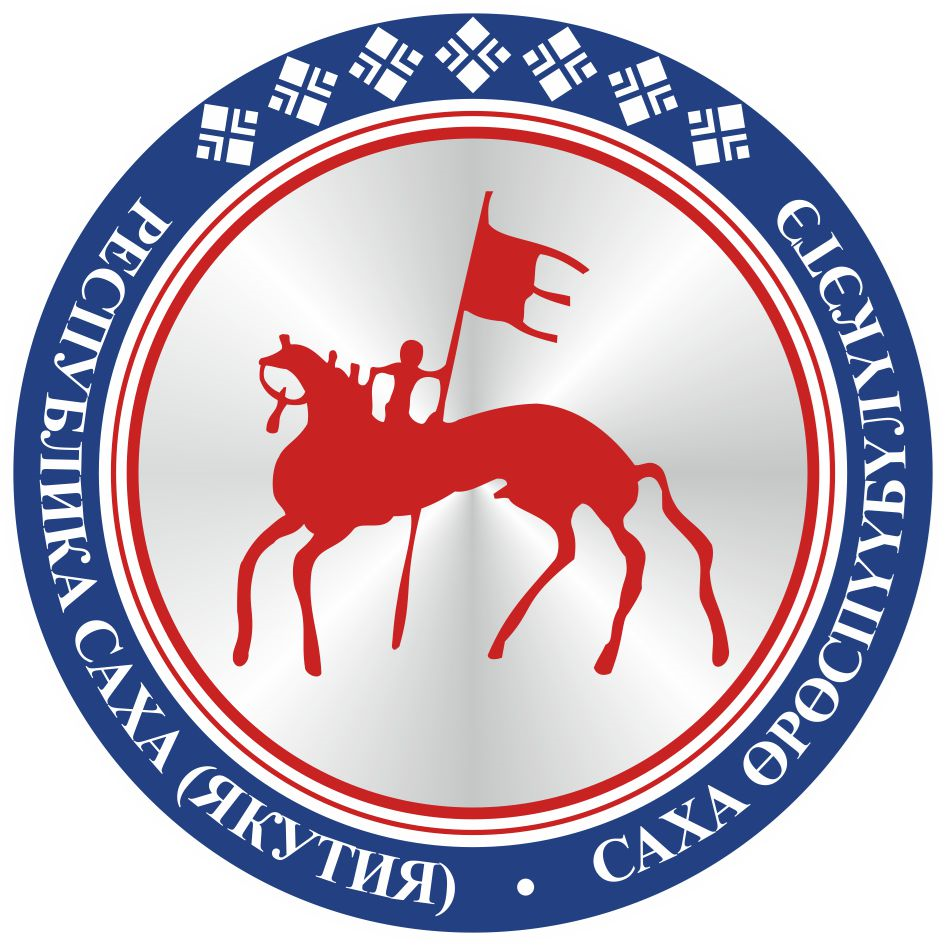                                       САХА  ЈРЈСПҐҐБҐЛҐКЭТИНИЛ ТYMЭНЭ                                                                      П О С Т А Н О В Л Е Н И ЕУ У Р А А Х